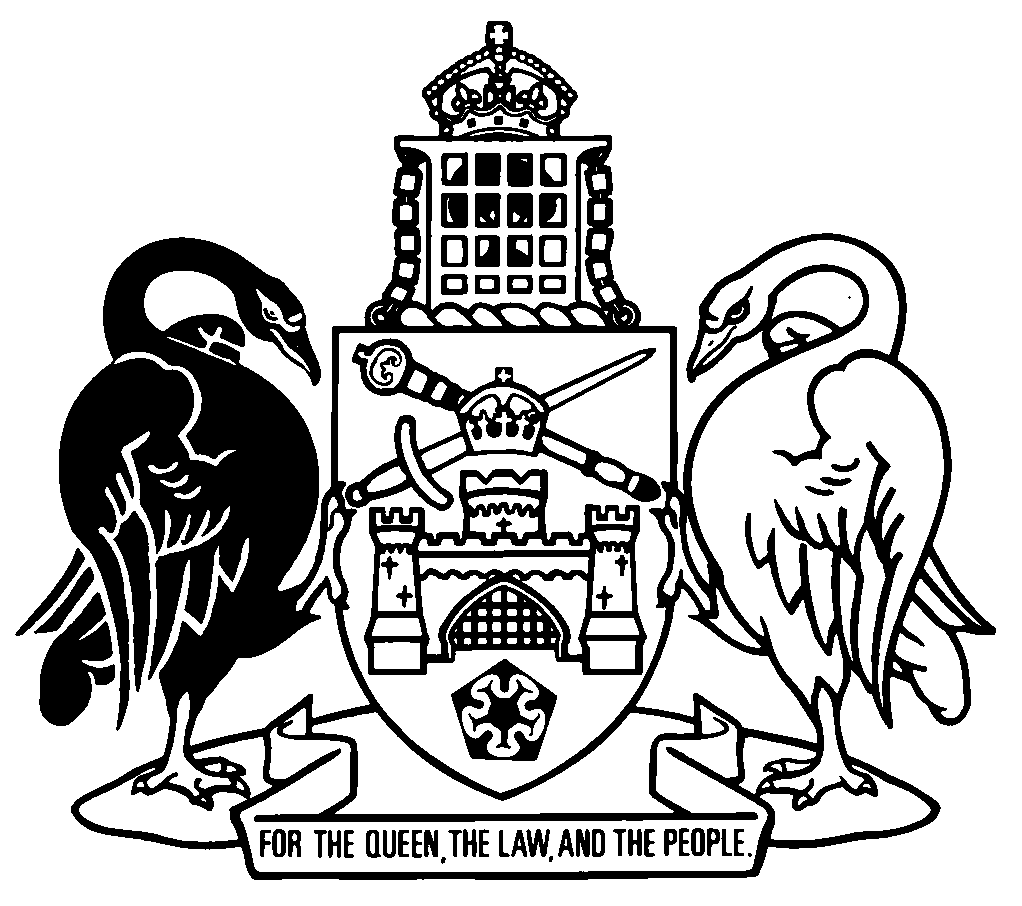 Australian Capital TerritoryElectricity Feed-in (Large-scale Renewable Energy Generation) Amendment Act 2019An Act to amend the Electricity Feed-in (Large-scale Renewable Energy Generation) Act 2011The Legislative Assembly for the Australian Capital Territory enacts as follows:1	Name of ActThis Act is the Electricity Feed-in (Large-scale Renewable Energy Generation) Amendment Act 2019.2	CommencementThis Act commences on the day after its notification day.Note	The naming and commencement provisions automatically commence on the notification day (see Legislation Act, s 75 (1)).3	Legislation amendedThis Act amends the Electricity Feed-in (Large-scale Renewable Energy Generation) Act 2011.4	Section 9substitute9	FiT capacityThe total capacity of the generating systems of large renewable energy generators in relation to which FiT entitlements may be held under this Act (the FiT capacity) is 900MW.Endnotes1	Presentation speech	Presentation speech made in the Legislative Assembly on 19 September 2019.2	Notification	Notified under the Legislation Act on 31 October 2019.3	Republications of amended laws	For the latest republication of amended laws, see www.legislation.act.gov.au.I certify that the above is a true copy of the Electricity Feed-in (Large-scale Renewable Energy Generation) Amendment Bill 2019, which was passed by the Legislative Assembly on 24 October 2019. Clerk of the Legislative Assembly© Australian Capital Territory 2019